АВТОБІОГРАФІЯЯ, Щербина Наталія Миколаївна, народилася 16 серпня 1982 р. в с. Річка Косівського району Івано-Франківської області, українка.З 1988 по 1997 р. навчалась в Річківській загальноосвітній школі І-ІІІ ступенів.В 1998 р. вступила до Косівського коледжу прикладного та декоративного мистецтва ім. В. Касіяна, який закінчила в 2002 р., і отримала спеціальність художник-майстер декоративно-прикладного мистецтва з художньої обробки шкіри;2002-2005 рр. – навчання в Косівському державному інституті прикладного та декоративного мистецтва, спеціальність художник декоративно-прикладного мистецтва, вчитель образотворчого та декоративно-прикладного мистецтва;Протягом 2004-2005 н. р. працювала керівником гуртка з виготовлення виробів зі шкіри в Косівському центрі дитячої творчості.2008-2009 рр. навчання на магістерській програмі у Львівській національній академії мистецтва, спеціалізація дизайнер-модельєр виробів зі шкіри, дослідник, викладач;З 2010 по 2014 рр. навчалась в аспірантурі ЛНАМ, в 2019 р. захистила дисертацію  на тему: «Художні вироби зі шкіри Покуття та Західного Поділля кін. ХІХ – поч. ХХ ст. (типологія, художні особливості)» і здобула науковий ступінь кандидат мистецтвознавства.В 2008 році почала працювати в Косівському інституті прикладного та декоративного мистецтва ЛНАМ на посаді лаборанта. З 2009 переведена на посаду викладача, працюю там і зараз доцентом кафедри Декоративно-прикладне мистецтво, завідувач кафедри Декоративне мистецтво.Позапартійна.Судимостей не маю.Одружена  2018 р. Мої рідні:Чоловік – Щербина Андрій Володимирович, 11.08.1989 р. н., майстер-ювелір в салоні «Агат», проживає в м. Косів пр.-к. ЗеленийДочка Щербина Варвара Андріївна, 08.05.2019 р. н., проживає в м. Косів +380971025730natkakischuk@gmail.com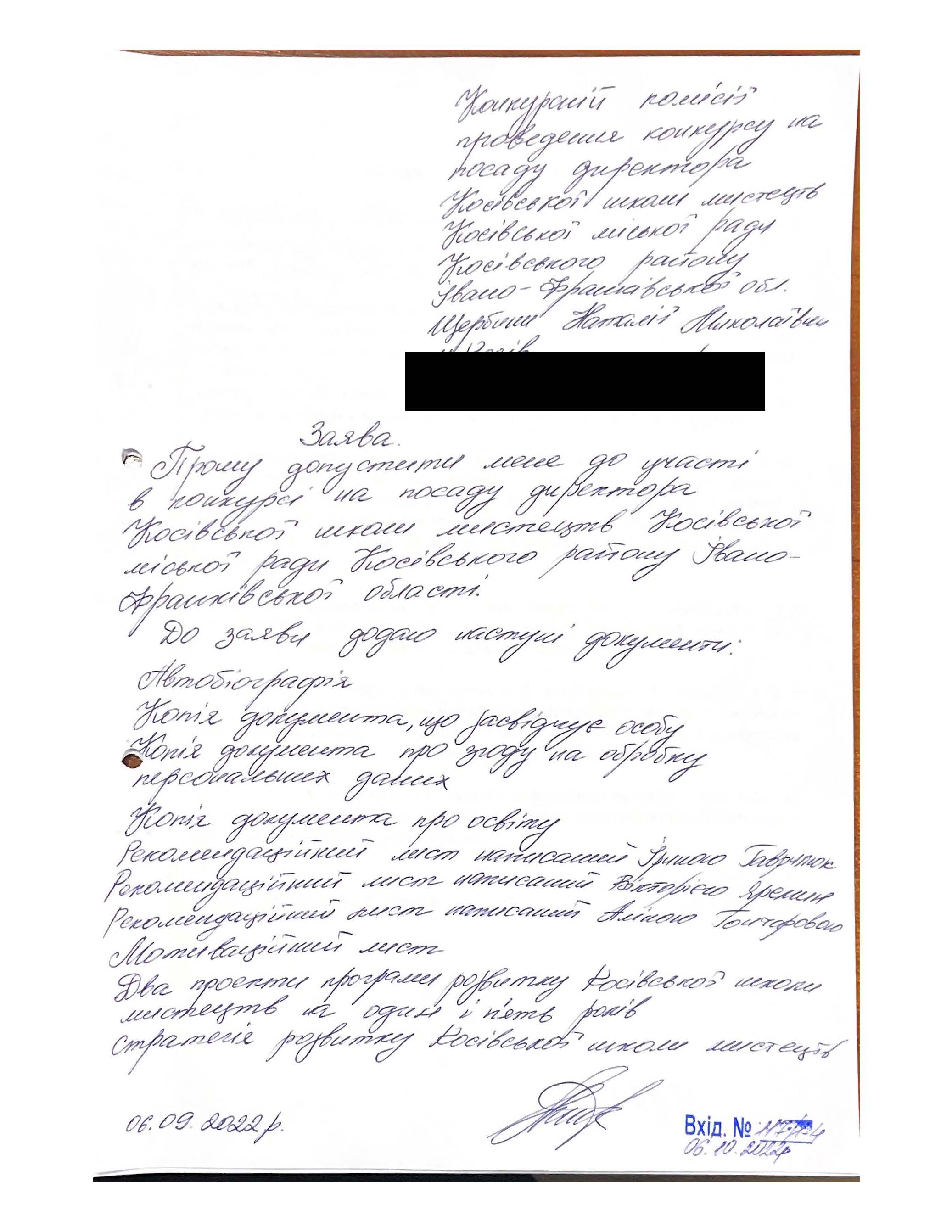 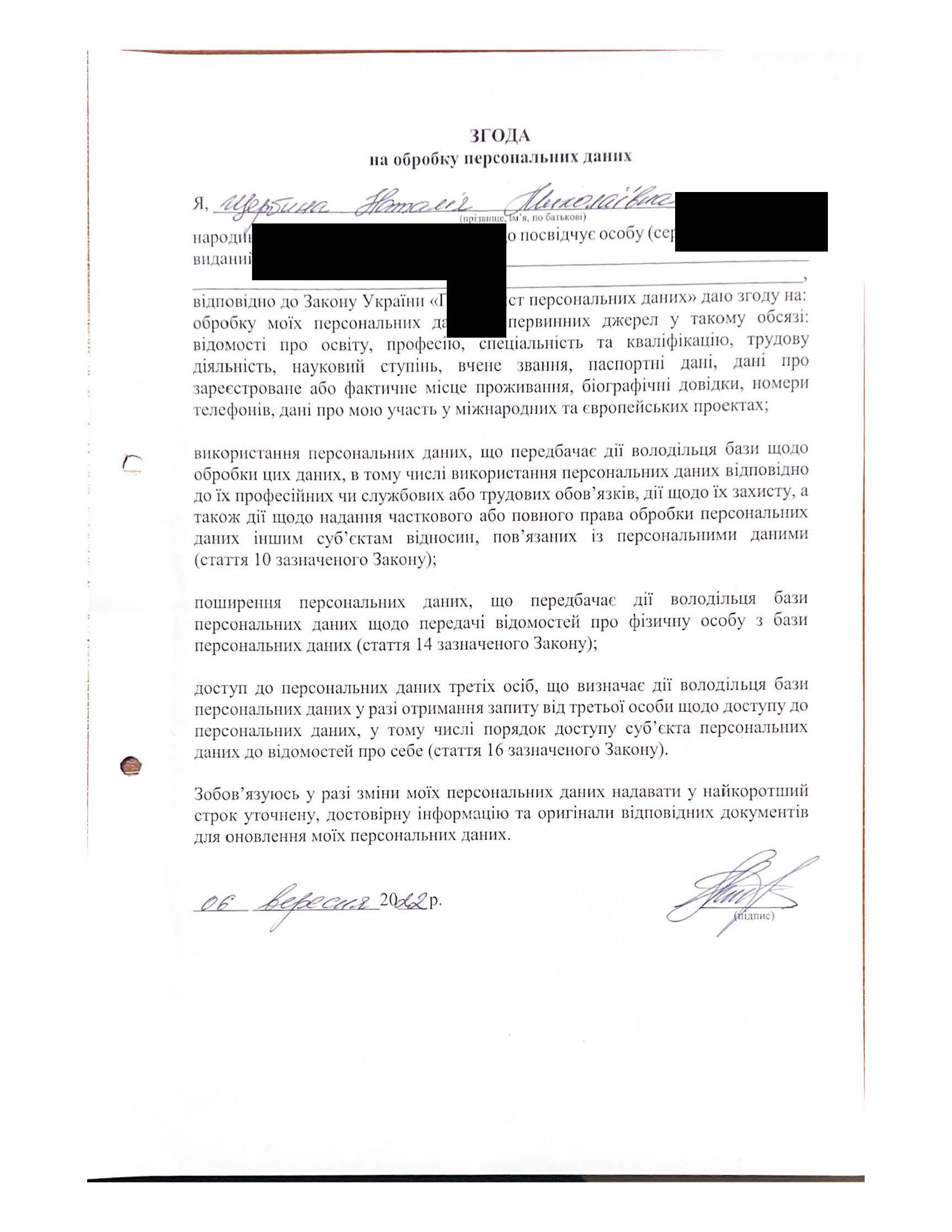 